Roxbury Congregational Church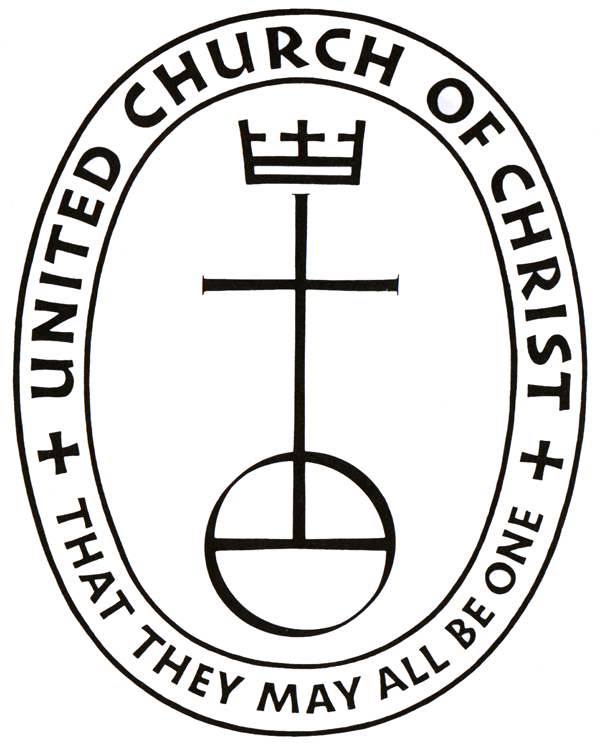 A Congregation of the United Church of Christ24 Church Street ~ Roxbury, Connecticut 06783860-355-1978www.roxburychurch.org  “We Are A Community Seeking To Share God’s Love!”The Rev. David F. Peters 							Sandra L. Kleisner	Minister										Minister of Music Nancy GloverChurch SecretaryBuilding Use Request FormDate _____________________Name of Group ______________________________________________________Requested  Day(s) & Time ___________________________________________Requested Space ___________________________________________________Leaders’ Name ______________________________________________________Phone(s) ______________________________________________________________Email(s) _______________________________________________________________Fee Requested _______________ Non-Profit Group _________It is understood that you are a guest of the church and that we will endeavor to leave the building as we found it and with all doors closed, lights turn off, cleaned up, and reporting any damage that occurs.Leaders’ Signature _______________________________ Date _______________________